EVALUATION RAPIDE MULTISECTORIELLE A KABWELAEquipe de rapportage UNIRR REPONSE RAPIDE                                                                  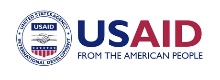 Rapports d’évaluation Kabwela   CRRDC Tanganyika  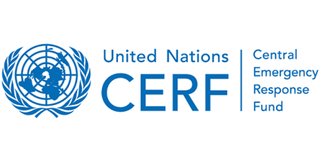 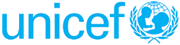 Ref de l’alerte Nom de l’alerte : Nom de l’alerte : Nom de l’alerte : KABWELA aire de santé Kabwela, Zone santé de Kansimba.KABWELA aire de santé Kabwela, Zone santé de Kansimba.KABWELA aire de santé Kabwela, Zone santé de Kansimba.KABWELA aire de santé Kabwela, Zone santé de Kansimba.Province TANGANYIKATANGANYIKATerritoire :Territoire :Territoire :MOBAMOBAMOBAMOBAGroupement KABWELA KABWELA LocalitésLocalitésLocalitésKabwela, Kakuba, Mukuli, Mwale, Mulamika, Kiziba, MbokaKabwela, Kakuba, Mukuli, Mwale, Mulamika, Kiziba, MbokaKabwela, Kakuba, Mukuli, Mwale, Mulamika, Kiziba, MbokaKabwela, Kakuba, Mukuli, Mwale, Mulamika, Kiziba, MbokaScore de crédibilité :  95 %  95 %Score de sévérité :Score de sévérité :Score de sévérité : 70 %  70 %  70 %  70 % Date de confirmation de l’alerte par trois sources : Date de confirmation de l’alerte par trois sources : Date de confirmation de l’alerte par trois sources : Janvier 2020Janvier 2020Janvier 2020Janvier 2020Janvier 2020Janvier 2020Janvier 2020Nature de l’alerte : Conflit arméConflit arméConflit arméEpidémie Epidémie Crise notionnelleCrise notionnelleNature de l’alerte : Conflit inter – ethnique Conflit inter – ethnique Conflit inter – ethnique Violences électorales Violences électorales Catastrophe naturelle Catastrophe naturelle Nature de l’alerte : XXMouvement de la population Mouvement de la population Mouvement de la population Autre Autre Autre Autre Date de début de l’alerte (crise) :19/01/202019/01/202019/01/202019/01/2020Date de fin de l’alerteDate de fin de l’alerteDate de fin de l’alerte23/01/202023/01/2020Description de l’alerte : (max 150 mots)Sur la période du 19 au 30 mars, des tensions suivies des incursions et affrontements entre les milices bantoues et les milices twa sur l’axe de fatuma jusqu’à Kabwela. Ces affrontements ont déclenché un déplacement d’une population de toute l’aire de santé de Kabwela d’environ 1500 ménages déplacés et retournés. Cette dernière avait emprunté deux axes différents dont celui de Kabwela – Fatuma vers Kalemie les autres Kabwela – Mwanza vers Moba   ayant plusieurs localités notamment celles de Mboka (45 ménages), Kiziba (34 ménages), Mulamika (67 ménages), Mwale (20 ménages), Mukuli (16 ménages), Kakuba (187 ménages) et Kabwela (897 ménages) où ils seraient logés dans les familles d’accueils. Pour le moment, aucun acteur humanitaire n’y serait positionné pour aider ces déplacés qui éprouvent des besoins multiples à part l’ONG PAM qui serait en train d’appuyer dans le secteur vivre en distribuant la farine de maïs depuis plusieurs jours.Ce chiffre résulte du travail contrevérifié par l’infirmier de l’aire de santé de Kabwela, le membre de la société civile et l’association locale de la place car il n’existe pas de comité en charge du suivi des déplacés. Sur la période du 19 au 30 mars, des tensions suivies des incursions et affrontements entre les milices bantoues et les milices twa sur l’axe de fatuma jusqu’à Kabwela. Ces affrontements ont déclenché un déplacement d’une population de toute l’aire de santé de Kabwela d’environ 1500 ménages déplacés et retournés. Cette dernière avait emprunté deux axes différents dont celui de Kabwela – Fatuma vers Kalemie les autres Kabwela – Mwanza vers Moba   ayant plusieurs localités notamment celles de Mboka (45 ménages), Kiziba (34 ménages), Mulamika (67 ménages), Mwale (20 ménages), Mukuli (16 ménages), Kakuba (187 ménages) et Kabwela (897 ménages) où ils seraient logés dans les familles d’accueils. Pour le moment, aucun acteur humanitaire n’y serait positionné pour aider ces déplacés qui éprouvent des besoins multiples à part l’ONG PAM qui serait en train d’appuyer dans le secteur vivre en distribuant la farine de maïs depuis plusieurs jours.Ce chiffre résulte du travail contrevérifié par l’infirmier de l’aire de santé de Kabwela, le membre de la société civile et l’association locale de la place car il n’existe pas de comité en charge du suivi des déplacés. Sur la période du 19 au 30 mars, des tensions suivies des incursions et affrontements entre les milices bantoues et les milices twa sur l’axe de fatuma jusqu’à Kabwela. Ces affrontements ont déclenché un déplacement d’une population de toute l’aire de santé de Kabwela d’environ 1500 ménages déplacés et retournés. Cette dernière avait emprunté deux axes différents dont celui de Kabwela – Fatuma vers Kalemie les autres Kabwela – Mwanza vers Moba   ayant plusieurs localités notamment celles de Mboka (45 ménages), Kiziba (34 ménages), Mulamika (67 ménages), Mwale (20 ménages), Mukuli (16 ménages), Kakuba (187 ménages) et Kabwela (897 ménages) où ils seraient logés dans les familles d’accueils. Pour le moment, aucun acteur humanitaire n’y serait positionné pour aider ces déplacés qui éprouvent des besoins multiples à part l’ONG PAM qui serait en train d’appuyer dans le secteur vivre en distribuant la farine de maïs depuis plusieurs jours.Ce chiffre résulte du travail contrevérifié par l’infirmier de l’aire de santé de Kabwela, le membre de la société civile et l’association locale de la place car il n’existe pas de comité en charge du suivi des déplacés. Sur la période du 19 au 30 mars, des tensions suivies des incursions et affrontements entre les milices bantoues et les milices twa sur l’axe de fatuma jusqu’à Kabwela. Ces affrontements ont déclenché un déplacement d’une population de toute l’aire de santé de Kabwela d’environ 1500 ménages déplacés et retournés. Cette dernière avait emprunté deux axes différents dont celui de Kabwela – Fatuma vers Kalemie les autres Kabwela – Mwanza vers Moba   ayant plusieurs localités notamment celles de Mboka (45 ménages), Kiziba (34 ménages), Mulamika (67 ménages), Mwale (20 ménages), Mukuli (16 ménages), Kakuba (187 ménages) et Kabwela (897 ménages) où ils seraient logés dans les familles d’accueils. Pour le moment, aucun acteur humanitaire n’y serait positionné pour aider ces déplacés qui éprouvent des besoins multiples à part l’ONG PAM qui serait en train d’appuyer dans le secteur vivre en distribuant la farine de maïs depuis plusieurs jours.Ce chiffre résulte du travail contrevérifié par l’infirmier de l’aire de santé de Kabwela, le membre de la société civile et l’association locale de la place car il n’existe pas de comité en charge du suivi des déplacés. Sur la période du 19 au 30 mars, des tensions suivies des incursions et affrontements entre les milices bantoues et les milices twa sur l’axe de fatuma jusqu’à Kabwela. Ces affrontements ont déclenché un déplacement d’une population de toute l’aire de santé de Kabwela d’environ 1500 ménages déplacés et retournés. Cette dernière avait emprunté deux axes différents dont celui de Kabwela – Fatuma vers Kalemie les autres Kabwela – Mwanza vers Moba   ayant plusieurs localités notamment celles de Mboka (45 ménages), Kiziba (34 ménages), Mulamika (67 ménages), Mwale (20 ménages), Mukuli (16 ménages), Kakuba (187 ménages) et Kabwela (897 ménages) où ils seraient logés dans les familles d’accueils. Pour le moment, aucun acteur humanitaire n’y serait positionné pour aider ces déplacés qui éprouvent des besoins multiples à part l’ONG PAM qui serait en train d’appuyer dans le secteur vivre en distribuant la farine de maïs depuis plusieurs jours.Ce chiffre résulte du travail contrevérifié par l’infirmier de l’aire de santé de Kabwela, le membre de la société civile et l’association locale de la place car il n’existe pas de comité en charge du suivi des déplacés. Sur la période du 19 au 30 mars, des tensions suivies des incursions et affrontements entre les milices bantoues et les milices twa sur l’axe de fatuma jusqu’à Kabwela. Ces affrontements ont déclenché un déplacement d’une population de toute l’aire de santé de Kabwela d’environ 1500 ménages déplacés et retournés. Cette dernière avait emprunté deux axes différents dont celui de Kabwela – Fatuma vers Kalemie les autres Kabwela – Mwanza vers Moba   ayant plusieurs localités notamment celles de Mboka (45 ménages), Kiziba (34 ménages), Mulamika (67 ménages), Mwale (20 ménages), Mukuli (16 ménages), Kakuba (187 ménages) et Kabwela (897 ménages) où ils seraient logés dans les familles d’accueils. Pour le moment, aucun acteur humanitaire n’y serait positionné pour aider ces déplacés qui éprouvent des besoins multiples à part l’ONG PAM qui serait en train d’appuyer dans le secteur vivre en distribuant la farine de maïs depuis plusieurs jours.Ce chiffre résulte du travail contrevérifié par l’infirmier de l’aire de santé de Kabwela, le membre de la société civile et l’association locale de la place car il n’existe pas de comité en charge du suivi des déplacés. Sur la période du 19 au 30 mars, des tensions suivies des incursions et affrontements entre les milices bantoues et les milices twa sur l’axe de fatuma jusqu’à Kabwela. Ces affrontements ont déclenché un déplacement d’une population de toute l’aire de santé de Kabwela d’environ 1500 ménages déplacés et retournés. Cette dernière avait emprunté deux axes différents dont celui de Kabwela – Fatuma vers Kalemie les autres Kabwela – Mwanza vers Moba   ayant plusieurs localités notamment celles de Mboka (45 ménages), Kiziba (34 ménages), Mulamika (67 ménages), Mwale (20 ménages), Mukuli (16 ménages), Kakuba (187 ménages) et Kabwela (897 ménages) où ils seraient logés dans les familles d’accueils. Pour le moment, aucun acteur humanitaire n’y serait positionné pour aider ces déplacés qui éprouvent des besoins multiples à part l’ONG PAM qui serait en train d’appuyer dans le secteur vivre en distribuant la farine de maïs depuis plusieurs jours.Ce chiffre résulte du travail contrevérifié par l’infirmier de l’aire de santé de Kabwela, le membre de la société civile et l’association locale de la place car il n’existe pas de comité en charge du suivi des déplacés. Sur la période du 19 au 30 mars, des tensions suivies des incursions et affrontements entre les milices bantoues et les milices twa sur l’axe de fatuma jusqu’à Kabwela. Ces affrontements ont déclenché un déplacement d’une population de toute l’aire de santé de Kabwela d’environ 1500 ménages déplacés et retournés. Cette dernière avait emprunté deux axes différents dont celui de Kabwela – Fatuma vers Kalemie les autres Kabwela – Mwanza vers Moba   ayant plusieurs localités notamment celles de Mboka (45 ménages), Kiziba (34 ménages), Mulamika (67 ménages), Mwale (20 ménages), Mukuli (16 ménages), Kakuba (187 ménages) et Kabwela (897 ménages) où ils seraient logés dans les familles d’accueils. Pour le moment, aucun acteur humanitaire n’y serait positionné pour aider ces déplacés qui éprouvent des besoins multiples à part l’ONG PAM qui serait en train d’appuyer dans le secteur vivre en distribuant la farine de maïs depuis plusieurs jours.Ce chiffre résulte du travail contrevérifié par l’infirmier de l’aire de santé de Kabwela, le membre de la société civile et l’association locale de la place car il n’existe pas de comité en charge du suivi des déplacés. Sur la période du 19 au 30 mars, des tensions suivies des incursions et affrontements entre les milices bantoues et les milices twa sur l’axe de fatuma jusqu’à Kabwela. Ces affrontements ont déclenché un déplacement d’une population de toute l’aire de santé de Kabwela d’environ 1500 ménages déplacés et retournés. Cette dernière avait emprunté deux axes différents dont celui de Kabwela – Fatuma vers Kalemie les autres Kabwela – Mwanza vers Moba   ayant plusieurs localités notamment celles de Mboka (45 ménages), Kiziba (34 ménages), Mulamika (67 ménages), Mwale (20 ménages), Mukuli (16 ménages), Kakuba (187 ménages) et Kabwela (897 ménages) où ils seraient logés dans les familles d’accueils. Pour le moment, aucun acteur humanitaire n’y serait positionné pour aider ces déplacés qui éprouvent des besoins multiples à part l’ONG PAM qui serait en train d’appuyer dans le secteur vivre en distribuant la farine de maïs depuis plusieurs jours.Ce chiffre résulte du travail contrevérifié par l’infirmier de l’aire de santé de Kabwela, le membre de la société civile et l’association locale de la place car il n’existe pas de comité en charge du suivi des déplacés. Accessibilité de la zone :Distance de l’axe Distance de l’axe De 12 à 200 Km (aire de santé de KabwelaDe 12 à 200 Km (aire de santé de KabwelaDe 12 à 200 Km (aire de santé de KabwelaRoute / axe Route / axe Kalemie – Fatuma – KabwelaKabwela – Fatuma - Kalemie Kalemie – Fatuma – KabwelaKabwela – Fatuma - Kalemie Accessibilité de la zone :Couverture téléphonique Couverture téléphonique Le groupement Kabwela serait partiellement couvert au réseau téléphonique de Vodacom sauf le village Kabwela qui est totalement couvert. La communication avec les partenaires des zones d’accueil n’est pas facile compte tenu de la non couverture totale.Le groupement Kabwela serait partiellement couvert au réseau téléphonique de Vodacom sauf le village Kabwela qui est totalement couvert. La communication avec les partenaires des zones d’accueil n’est pas facile compte tenu de la non couverture totale.Le groupement Kabwela serait partiellement couvert au réseau téléphonique de Vodacom sauf le village Kabwela qui est totalement couvert. La communication avec les partenaires des zones d’accueil n’est pas facile compte tenu de la non couverture totale.Le groupement Kabwela serait partiellement couvert au réseau téléphonique de Vodacom sauf le village Kabwela qui est totalement couvert. La communication avec les partenaires des zones d’accueil n’est pas facile compte tenu de la non couverture totale.Le groupement Kabwela serait partiellement couvert au réseau téléphonique de Vodacom sauf le village Kabwela qui est totalement couvert. La communication avec les partenaires des zones d’accueil n’est pas facile compte tenu de la non couverture totale.Le groupement Kabwela serait partiellement couvert au réseau téléphonique de Vodacom sauf le village Kabwela qui est totalement couvert. La communication avec les partenaires des zones d’accueil n’est pas facile compte tenu de la non couverture totale.Le groupement Kabwela serait partiellement couvert au réseau téléphonique de Vodacom sauf le village Kabwela qui est totalement couvert. La communication avec les partenaires des zones d’accueil n’est pas facile compte tenu de la non couverture totale.Accessibilité de la zone :xxAccessibilité en voiture Accessibilité en voiture Accessibilité en voiture Accessibilité à moto Accessibilité à moto Accessibilité à pied Accessibilité à pied Accessibilité de la zone :Description de l’accessibilité : Description de l’accessibilité : En partant du chef-lieu du territoire de Kalemie, les axes ci – haut cité sont praticables par véhicule pendant toutes les saisons sauf pendant la saison pluvieuse l’axe devient difficile en plusieurs parties sur l’axe, quelques localités d’accueil seraient moins distantes de plusieurs kilomètres les unes des autres et cela de cette façon : Axe Kabwela – Fatuma – Kalemie : 200 Kilomètres  Axe Kabwela – Mwanza – Moba : 200 kilomètresEn partant du chef-lieu du territoire de Kalemie, les axes ci – haut cité sont praticables par véhicule pendant toutes les saisons sauf pendant la saison pluvieuse l’axe devient difficile en plusieurs parties sur l’axe, quelques localités d’accueil seraient moins distantes de plusieurs kilomètres les unes des autres et cela de cette façon : Axe Kabwela – Fatuma – Kalemie : 200 Kilomètres  Axe Kabwela – Mwanza – Moba : 200 kilomètresEn partant du chef-lieu du territoire de Kalemie, les axes ci – haut cité sont praticables par véhicule pendant toutes les saisons sauf pendant la saison pluvieuse l’axe devient difficile en plusieurs parties sur l’axe, quelques localités d’accueil seraient moins distantes de plusieurs kilomètres les unes des autres et cela de cette façon : Axe Kabwela – Fatuma – Kalemie : 200 Kilomètres  Axe Kabwela – Mwanza – Moba : 200 kilomètresEn partant du chef-lieu du territoire de Kalemie, les axes ci – haut cité sont praticables par véhicule pendant toutes les saisons sauf pendant la saison pluvieuse l’axe devient difficile en plusieurs parties sur l’axe, quelques localités d’accueil seraient moins distantes de plusieurs kilomètres les unes des autres et cela de cette façon : Axe Kabwela – Fatuma – Kalemie : 200 Kilomètres  Axe Kabwela – Mwanza – Moba : 200 kilomètresEn partant du chef-lieu du territoire de Kalemie, les axes ci – haut cité sont praticables par véhicule pendant toutes les saisons sauf pendant la saison pluvieuse l’axe devient difficile en plusieurs parties sur l’axe, quelques localités d’accueil seraient moins distantes de plusieurs kilomètres les unes des autres et cela de cette façon : Axe Kabwela – Fatuma – Kalemie : 200 Kilomètres  Axe Kabwela – Mwanza – Moba : 200 kilomètresEn partant du chef-lieu du territoire de Kalemie, les axes ci – haut cité sont praticables par véhicule pendant toutes les saisons sauf pendant la saison pluvieuse l’axe devient difficile en plusieurs parties sur l’axe, quelques localités d’accueil seraient moins distantes de plusieurs kilomètres les unes des autres et cela de cette façon : Axe Kabwela – Fatuma – Kalemie : 200 Kilomètres  Axe Kabwela – Mwanza – Moba : 200 kilomètresEn partant du chef-lieu du territoire de Kalemie, les axes ci – haut cité sont praticables par véhicule pendant toutes les saisons sauf pendant la saison pluvieuse l’axe devient difficile en plusieurs parties sur l’axe, quelques localités d’accueil seraient moins distantes de plusieurs kilomètres les unes des autres et cela de cette façon : Axe Kabwela – Fatuma – Kalemie : 200 Kilomètres  Axe Kabwela – Mwanza – Moba : 200 kilomètresAccessibilité de la zone :Accessibilité sécuritaire Accessibilité sécuritaire Sur le plan sécuritaire, la situation serait encore précaire dans l’aire de santé de Kabwela étant donné qu’il y aurait encore quelques éléments de milices bantous dans quelques coins de la zone. La population ayant peur des représailles ne serait pas près d’amorcer le retour vers Kabwela. Les milieux d’accueil des ménages déplacés seraient les plus sécurisés par le sous base de la FARDC à Kabwela et accessible sur le plan humanitaire.Sur le plan sécuritaire, la situation serait encore précaire dans l’aire de santé de Kabwela étant donné qu’il y aurait encore quelques éléments de milices bantous dans quelques coins de la zone. La population ayant peur des représailles ne serait pas près d’amorcer le retour vers Kabwela. Les milieux d’accueil des ménages déplacés seraient les plus sécurisés par le sous base de la FARDC à Kabwela et accessible sur le plan humanitaire.Sur le plan sécuritaire, la situation serait encore précaire dans l’aire de santé de Kabwela étant donné qu’il y aurait encore quelques éléments de milices bantous dans quelques coins de la zone. La population ayant peur des représailles ne serait pas près d’amorcer le retour vers Kabwela. Les milieux d’accueil des ménages déplacés seraient les plus sécurisés par le sous base de la FARDC à Kabwela et accessible sur le plan humanitaire.Sur le plan sécuritaire, la situation serait encore précaire dans l’aire de santé de Kabwela étant donné qu’il y aurait encore quelques éléments de milices bantous dans quelques coins de la zone. La population ayant peur des représailles ne serait pas près d’amorcer le retour vers Kabwela. Les milieux d’accueil des ménages déplacés seraient les plus sécurisés par le sous base de la FARDC à Kabwela et accessible sur le plan humanitaire.Sur le plan sécuritaire, la situation serait encore précaire dans l’aire de santé de Kabwela étant donné qu’il y aurait encore quelques éléments de milices bantous dans quelques coins de la zone. La population ayant peur des représailles ne serait pas près d’amorcer le retour vers Kabwela. Les milieux d’accueil des ménages déplacés seraient les plus sécurisés par le sous base de la FARDC à Kabwela et accessible sur le plan humanitaire.Sur le plan sécuritaire, la situation serait encore précaire dans l’aire de santé de Kabwela étant donné qu’il y aurait encore quelques éléments de milices bantous dans quelques coins de la zone. La population ayant peur des représailles ne serait pas près d’amorcer le retour vers Kabwela. Les milieux d’accueil des ménages déplacés seraient les plus sécurisés par le sous base de la FARDC à Kabwela et accessible sur le plan humanitaire.Sur le plan sécuritaire, la situation serait encore précaire dans l’aire de santé de Kabwela étant donné qu’il y aurait encore quelques éléments de milices bantous dans quelques coins de la zone. La population ayant peur des représailles ne serait pas près d’amorcer le retour vers Kabwela. Les milieux d’accueil des ménages déplacés seraient les plus sécurisés par le sous base de la FARDC à Kabwela et accessible sur le plan humanitaire.Ampleur du mouvement de population :Nb de ménageNb de ménageNb de personneNb de personneAmpleur du mouvement de population :Localités/villages (si possible, coordonnées GPS)Localités/villages (si possible, coordonnées GPS)Localités/villages (si possible, coordonnées GPS)Localités/villages (si possible, coordonnées GPS)Localités/villages (si possible, coordonnées GPS)Kabwela, Kakuba, Mukuli, Mulamika, Mwale, Kiziba et Mboka.Kabwela, Kakuba, Mukuli, Mulamika, Mwale, Kiziba et Mboka.Kabwela, Kakuba, Mukuli, Mulamika, Mwale, Kiziba et Mboka.Kabwela, Kakuba, Mukuli, Mulamika, Mwale, Kiziba et Mboka.Ampleur du mouvement de population :Population locale avant la crise Population locale avant la crise Population locale avant la crise Population locale avant la crise Population locale avant la crise  ND NDAmpleur du mouvement de population :Nombre Déplacés Nombre Déplacés Nombre Déplacés Nombre Déplacés Nombre Déplacés  Environ 1500 ménages Environ 1500 ménagesAmpleur du mouvement de population :Nombre Retournés Nombre Retournés Nombre Retournés Nombre Retournés Nombre Retournés  ND NDAmpleur du mouvement de population :Nombre Refugiés Nombre Refugiés Nombre Refugiés Nombre Refugiés Nombre Refugiés NDNDNDNDAmpleur du mouvement de population :Nombre Rapatriés/ Expulsés Nombre Rapatriés/ Expulsés Nombre Rapatriés/ Expulsés Nombre Rapatriés/ Expulsés Nombre Rapatriés/ Expulsés NDNDNDNDAmpleur du mouvement de population :Pression démographique dans localité d’accueil Pression démographique dans localité d’accueil Pression démographique dans localité d’accueil Pression démographique dans localité d’accueil Pression démographique dans localité d’accueil Pression démographique dans localité d’accueil Pression démographique dans localité d’accueil           %          %Répartition des ménages xFamille d’accueilFamille d’accueilFamille d’accueilFamille d’accueilLieux publiques/site spontanéLieux publiques/site spontanéAutre : Possibilité de retour Faible Moyenne Forte XNon définie Possibilité de déplacement hors de la communauté d’accueil Faible Moyenne Forte xNon définie Possibilité de déplacement continu vers la communauté d’accueilxFaible Moyenne Forte Non définie Intervention humanitaire ayant eu lieu dans la zone dans 6 derniers mois :CriseCriseRéponse   & modalité Localité Localité Organisation Type et Nb de bénéficiaires Durée de l’intervention (dites si possible)Durée de l’intervention (dites si possible)Besoins prioritaires rapportés :Besoins prioritaires rapportés :Besoins prioritaires rapportés :1.AME1.AME1.AME2. VIVRES  2. VIVRES  3. SOINS MEDICAUX3. SOINS MEDICAUX